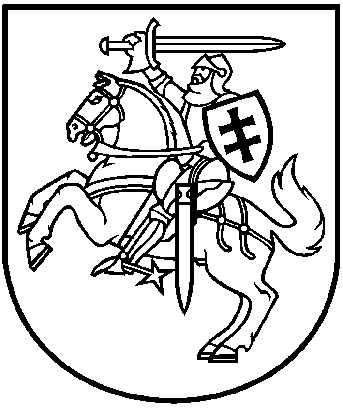 LIETUVOS RESPUBLIKOS APLINKOS MINISTRASĮSAKYMASDĖL LIETUVOS RESPUBLIKOS APLINKOS MINISTRO 2012 M. GRUODŽIO 28 D. ĮSAKYMO NR. D1-1120 „DĖL VANDENS NAUDOJIMO IR NUOTEKŲ TVARKYMO APSKAITOS TVARKOS APRAŠO PATVIRTINIMO“ PAKEITIMO2014 m. kovo 4 d. Nr. D1- 235Vilnius
1. P a k e i č i u Lietuvos Respublikos aplinkos ministro 2012 m. gruodžio 28 d. įsakymą Nr. D1-1120 „Dėl Vandens naudojimo ir nuotekų tvarkymo apskaitos tvarkos aprašo patvirtinimo“:1.1.  pakeičiu preambulę ir ją išdėstau taip:„Vadovaudamasis Lietuvos Respublikos aplinkos apsaugos įstatymo 6 straipsnio 5 dalies 5 ir 8 punktais, 19 straipsnio 4 dalimi, Lietuvos Respublikos vandens 16 straipsnio 1 dalimi, 27 straipsniu, Lietuvos Respublikos geriamojo vandens tiekimo ir nuotekų tvarkymo įstatymo 7 straipsnio 1 punktu, Lietuvos Respublikos Vyriausybės 1999 m. lapkričio 11 d. nutarimo Nr. 1262 „Dėl įgaliojimų parengti ir patvirtinti Lietuvos Respublikos mokesčio už aplinkos teršimą įstatymui įgyvendinti reikalingus teisės aktus suteikimo Aplinkos ministerijai“ 2 punktu, Ataskaitų, susijusių su Europos Sąjungos aplinkos sektoriaus teisės aktų įgyvendinimu, teikimo Europos Komisijai tvarkos, patvirtintos Lietuvos Respublikos Vyriausybės 2004 m. balandžio 7 d. nutarimu Nr. 388 „Dėl Ataskaitų, susijusių su Europos Sąjungos aplinkos sektoriaus teisės aktų įgyvendinimu, teikimo Europos Komisijai ir Europos cheminių medžiagų agentūrai tvarkos patvirtinimo ir informacijos, kurios reikia ataskaitoms Europos aplinkos agentūrai parengti, teikimo“, priedo 15.6 punktu ir įgyvendindamas 1991 m. gegužės 21 d. Tarybos direktyvos 91/271/EEB dėl miesto nuotekų valymo (OL 2004 m. specialusis leidimas, 15 skyrius, 2 tomas, p. 26) (su paskutiniais pakeitimais, padarytais 2008 m. spalio 22 d. Europos Parlamento ir Tarybos reglamentu (EB) Nr. 1137/2008 (OL 2008 L 311, p. 1)) nuostatas:“;1.2. nurodytuoju įsakymu patvirtintame Vandens naudojimo ir nuotekų tvarkymo apskaitos tvarkos apraše:1.2.1.  pakeičiu 20 punktą ir jį išdėstau taip:„20. Šio Tvarkos aprašo 6, 10, 11, 14, 17 arba 18 punktuose nurodyti ūkio subjektai, pagal šio Tvarkos aprašo 12, 19 punktus vykdantys atskiras vandens naudojimo ar nuotekų tvarkymo apskaitas,  praėjusių kalendorinių metų Vandens naudojimo apskaitos ir (ar) Nuotekų tvarkymo apskaitos metines ataskaitas (toliau – Ataskaitos) pateikia Aplinkos apsaugos agentūrai per informacinę sistemą „Aplinkos informacijos valdymo integruota kompiuterinė sistema“ (IS AIVIKS) arba įteikia tiesiogiai, arba siunčia paštu, elektroniniu paštu ar kitomis elektroninėmis ryšių priemonėmis ne vėliau kaip iki einamųjų metų vasario 15 d.“;1.2.2. pripažįstu netekusia galios 2 priedo Vandens naudojimo apskaitos metinės ataskaitos formoje pirmąją pastraipą;1.2.3. pripažįstu netekusia galios 4 priedo Vandens naudojimo apskaitos metinės ataskaitos formoje pirmąją pastraipą.2. N u s t a t a u, kad šis įsakymas įsigalioja 2014 m. liepos 1 d.Aplinkos ministras	Valentinas Mazuronis